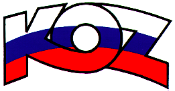 KONFEDERÁCIA ODBOROVÝCH ZVÄZOV SLOVENSKEJ REPUBLIKY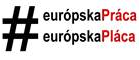 Materiál na rokovanie HSR SR 19.2.2018               bod 7S T A N O V I S K Ok návrhu nariadenia vlády Slovenskej republiky,  ktorým sa mení a dopĺňa nariadenie vlády Slovenskej republiky č. 36/2015 Z. z., ktorým sa ustanovujú pravidlá poskytovania podpory v poľnohospodárstve v súvislosti so schémami viazaných priamych platieb v znení neskorších predpisov Popis materiáluPredložený návrh nariadenia vlády je aproximačného charakteru. Úprava sa týka minimálneho počtu kusov druhov zeleniny, v prípade kategórií zeleniny pri platbe na pestovanie vybraných druhov zeleniny s veľmi vysokou náročnosťou práce.Stanovisko KOZ SRKOZ SR nemá pripomienky k návrhu nariadeniu vlády Slovenskej republiky, ktorým sa mení a dopĺňa nariadenie vlády Slovenskej republiky č. 36/2015 Z. z., ktorým sa ustanovujú pravidlá poskytovania podpory v poľnohospodárstve v súvislosti so schémami viazaných priamych platieb v znení neskorších predpisov.Závery a odporúčaniaKOZ SR odporúča predložený návrh nariadenia vlády na ďalšie legislatívne konanie.